Коммерческое предложение по оказанию услуг на предоставление изотермических вагонов под погрузку со станций Дальневосточной железной дороги на периодс 01 сентября 2021 г по 30 сентября 2021 г сверх гарантированного объема (дополнение к коммерческому предложению на сентябрь 2021г)Данное предложение распространяется для Клиентов, заключивших с АО «Рефсервис» соглашение о гарантированном объеме погрузки с Дальневосточной железной дороги. Условия оказания услуг оговариваются в указанном соглашении. При наличии технической возможности у АО «Рефсервис», Клиент вправе рассчитывать на предоставление дополнительного объема вагонов-термосов (ВТ) в количестве не более 50% от действующего уровня верхней границы гарантированного объема. На указанный дополнительный объем вагонов-термосов (ВТ) вводится на период с 01 сентября по 30 сентября 2021 г. коэффициент 1,50 к ценовым условиям на погрузку рыбы мороженной в вагонах-термосах (ВТ).С уважением,Коллектив АО «Рефсервис»E-mail: sales@refservice.ru Tел.: (499) 262-99-88 (доб. 11043, 11162, 11046, 11164, 111022, 11096)
www.refservice.ru 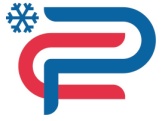 АКЦИОНЕРНОЕ ОБЩЕСТВО «РЕФСЕРВИС»ул. Нижняя Красносельская, дом  40/12, корп. 20, Москва, 105066, www.refservice.ru, тел.: (499) 262-99-88ИНН/ОГРН 7708590286 / 1067746290435, sales@refservice.ru